       Algorytm postępowania podczas wychodzenia uczniów ze szkoły  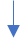 